Wiggenhall St Mary Magdalen Parish CouncilI hereby give you notice that an Ordinary Meeting of the above named Parish Council will be held at Wiggenhall St Mary Magdalen Village Hall on 13 December 2018 at 7.30 pm.  All members of the Council are hereby summoned to attend for the purpose of considering and resolving upon the business to be transacted at the Meeting as set out hereunder.  The meeting will be open to the public unless the Council otherwise direct.10 minutes will be allowed during the meeting for members of the public to raise points of concern on agenda items.AgendaReceive apologies for absence Confirm as a correct record the minutes of the meeting of the Council held 8 November   Draft minutes previously circulatedAccept declarations of interest and dispensation requests on agenda itemsAgree meeting be adjourned for public speakingConsider applications for co-option to Parish Council Reports on previous matters not covered elsewhere on this agenda (for information only)Correspondence (for information only)Highwaysa	Receive reports of highways issues including lighting and public footpathsb	Update on TRODc	Consider suggestion of possible eventual removal of railway abutmentsReceive Reports from Speedwatch, SNAP and Cleanup teams (for information only)Paddock landa	Update on track and gateways and decide on action to be taken for track from plots 16 onwardsb	Sign and witness tenancy agreements for 2019c	Sign and witness maintenance agreements for paddock landd	Decide on procedure for non receipt of signed, witnessed tenant agreements and payment in full for following year by 30 November in readiness for December meeting of PCRespond to Polling District and Places Review – Borough Council of King’s Lynn and West Norfolk Resolve to confirm emergency decision taken to employ Red Shoes Accounting Service for payroll processing due to sudden closure of Cambridgeshire ACRE payroll serviceReceive report on Village Sign and consider actions to takePlanning - Consider applications received including18/02076/F New Residential Development at West View, 37 Stow Road, Magdalen Financea  	Resolve to accept monthly accounts to 30 Novemberb		Consider items for and acceptance of budget for 2019/2020c		Resolve to agree cheques to be signed and online payments made Councillors’ concerns and agenda items for next meeting –information only Agree meeting be adjourned for Public Speaking.Confirm date of next meeting 10 January 2019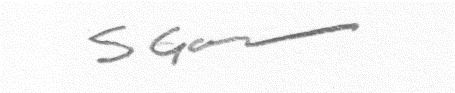                       7 December 2018